Collège Marcelle Rivier  -  Portes ouvertes Samedi 9 avril 2022  -  9h00 12H00               Plan et  sens de la visite conseillée de    1    à  16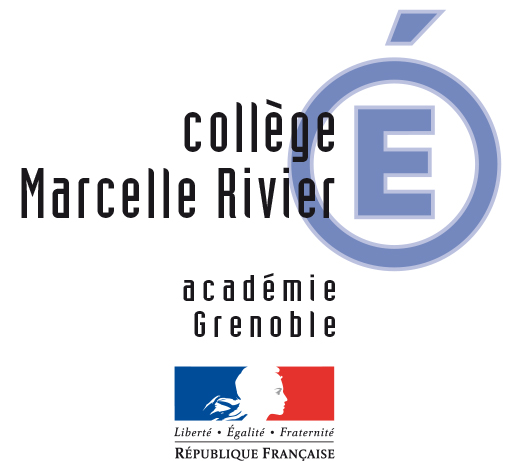                             1er Étage :                                                                                                                              Rez-de-Chaussée 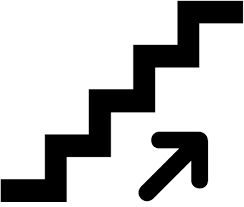             Cour de            Récréation                                                                                                                                            Salle 107 Salle 105Salle 103Salle 101RESTAURANTSCOLAIRESalle 108Salle 106TechnologieChaufferie Salle de musique Salle d’arts plastiquesToilettes Infirmerie Bureau de la vie scolaire Bureau de la CPE FOYER Salle 101 S Salle 103 SVESTIAIRESFEDERATIONS DE PARENTS D’ELEVES PEEP et FCPEADMINISTRATIONINTENDANCESECRETARIATACCUEIL 